Дистанционноезадание для учащихся ДПТ. 1год обучения.ФИО педагога: Баженова Антонина Андреевна                                                                                                                                                     Программа: декоративно – прикладное творчествоОбъединение: декоративно – прикладное творчествоДата занятия по рабочей программе: 10.09.2020 г. 15.09.2020г. Тема занятия:  работа с пластилином «лепка из пластилина игрушки по замыслу ».Задание: Вылепить любую игрушку, которая вам понравилась при лепке в детском саду.Материалы: пластилин. Придумайте  своё изображение.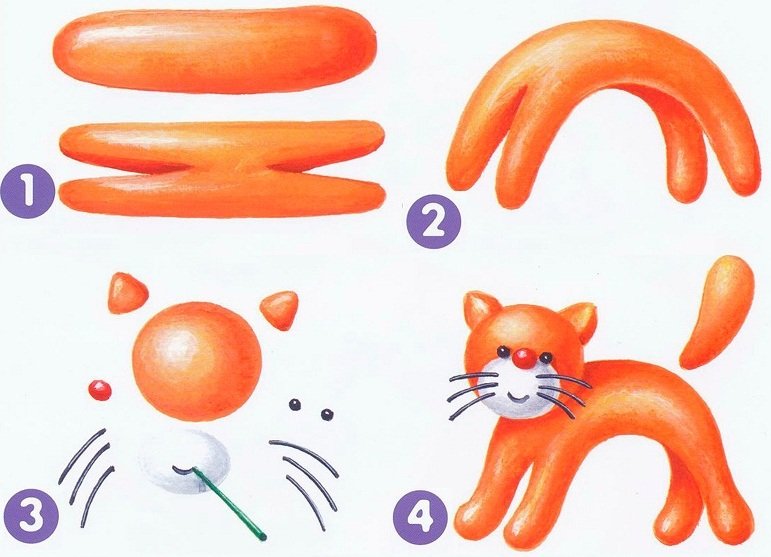 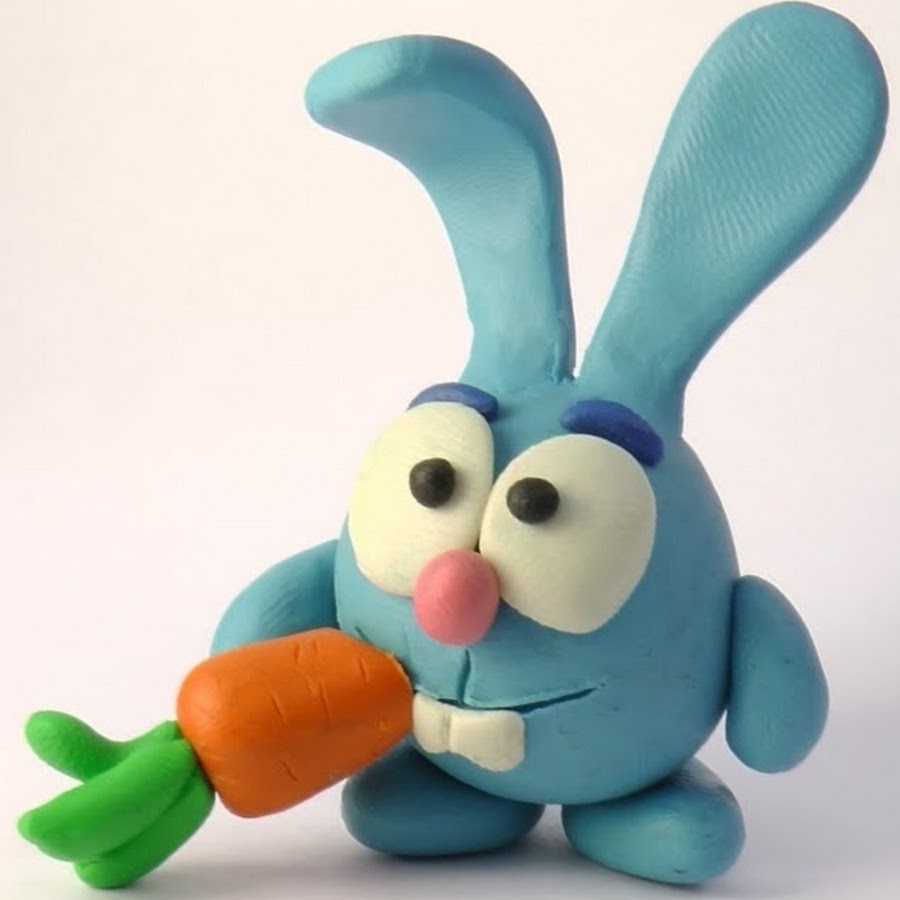 